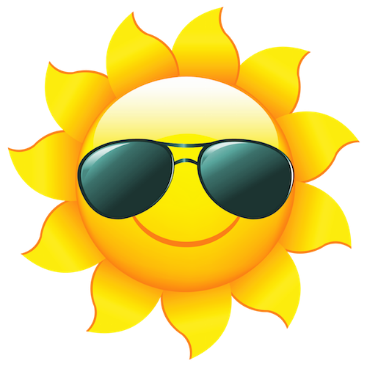 Who: Students will be attending 6th grade during the 2019-2020 school yearWhen: Wednesday, July 31st    10am-2pmNo transportation providedWhere: Safety Harbor Middle SchoolWhat to bring: A bag lunch and a drink